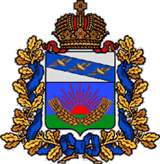 АДМИНИСТРАЦИЯ  ШУМАКОВСКОГО  СЕЛЬСОВЕТАСОЛНЦЕВСКОГО  РАЙОНА  КУРСКОЙ  ОБЛАСТИР А С П О Р Я Ж Е Н И ЕОт 12 апреля   2024 г.       № 29Об установлении особого противопожарногорежима на территории  Шумаковского сельсовета В соответствии с Законом Курской области от 26 июня 2006 № 39-ЗКО «О пожарной безопасности  в  Курской области», постановлением Администрации Курской области от 20.02.2013 № 70-па» Об утверждении Порядка установления особого противопожарного режима на территории Курской области и контроля за его исполнением, предложением органа государственного пожарного надзора Главного управления МЧС России по Курской области об установлении особого противопожарного режима от 10.04.2023 № ИП-127-331, постановлением Правительства Курской области от 11.04.2024 года № 286-пп, в целях организации выполнения и осуществления мер пожарной безопасности, предотвращения возникновения лесных пожаров и других ландшафтных (природных) пожаров, а также иных пожаров, организации и их тушения на территории Шумаковского сельсовета Солнцевского района.1.Установить с 12.04.2024 года на территории Шумаковского сельсовета Солнцевского района особый противопожарный режим до принятия решения о его отмене.2. На период действия особого противопожарного режима установить дополнительные меры пожарной безопасности, предусматривающие:  организацию  патрулирование территорий населенных пунктов членами  добровольной пожарной дружины Шумаковского сельсовета Солнцевского района, с привлечением сотрудников органов внутренних дел и лиц уполномоченных осуществлять государственный пожарный надзор в лесах; проведение подготовки приспособлений для пожаротушения;            активизацию работы внештатных пожарных инструкторов;            установление запрета на разведение костров, использование открытого огня, мангалов и иных приспособлений для тепловой обработки пищи открытым огнем;           установление запрета на посещение гражданами лесов;            очистку населенных пунктов Шумаковского сельсовета от сухой травянистой растительности, валежника,  мусора и других горючих материалов;            разъяснительную работу с населением в местах массового нахождения людей, о введении особого противопожарного режима и связанных с ним ограничениями и ответственностью, о соблюдении мер пожарной безопасности и порядка действий при возникновении пожаров;         проведение  осмотров домовладений одиноко проживающих граждан;          содержание в исправном состоянии пожарных гидрантов и искусственных водоемов, для беспрепятственного забора воды пожарными автомобилями;           оперативное оповещение ЕДДС в случае возникновения чрезвычайной ситуации на территории Шумаковского сельсовета.            3. Информацию о введении особо противопожарного режима на территории Шумаковского сельсовета  разместить на официальных стендах Администрации Шумаковского сельсовета Солнцевского района  и в местах скопления людей.             4. .Контроль за исполнением настоящего постановления оставляю за собой.            5 .Постановление вступает в силу со дня его подписания и обнародования.Глава Шумаковского сельсовета                                И.Н.Горностаева